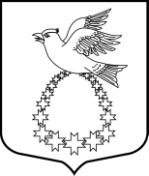 АДМИНИСТРАЦИЯВистинского сельского поселенияКингисеппского муниципального районаЛенинградской областиПОСТАНОВЛЕНИЕ11.05.2023 г. № 55Об окончании отопительного сезона2022 – 2023 годов на территорииВистинского сельского поселенияВ связи с устойчивым повышением среднесуточной температуры наружного воздуха, в целях рационального и эффективного использования энергоресурсов, для своевременной подготовки к отопительному сезону 2023 – 2024 годов, руководствуясь постановлением Правительства Российской Федерации от 23.05.2006 года № 307 «О порядке предоставления коммунальных услуг гражданам», Приказом Госстроя Российской Федерации от 06.09.2000 года № 203 «Об утверждении организационно-методических рекомендаций по подготовке к проведению отопительного периода и повышению надежности систем коммунального теплоснабжения в городах и населенных пунктах Российской Федерации» и постановлением Правительства Ленинградской области от 19.06.2008 года №177 «Об утверждении правил по подготовки и проведения отопительного сезона в Ленинградской области», администрацияПОСТАНОВЛЯЕТ:Завершить с 15 мая 2023 года на территории Вистинского сельского поселения отопительный сезон 2022 - 2023 годов.Рекомендовать теплоснабжающей организации прекратить регулярное отопление зданий всех назначений на территории Вистинского сельского поселения при условии обеспечения нормативных температур внутри помещений.Опубликовать настоящее Постановление на официальном сайте администрации Вистинского сельского поселения.Контроль за исполнением постановления оставляю за собой.Глава администрации								И.Н. Сажина